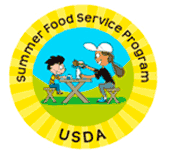 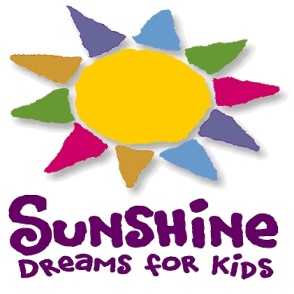 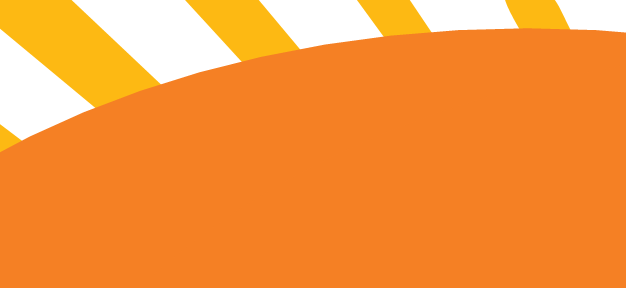 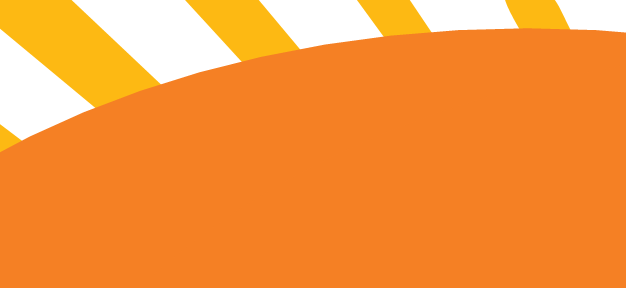 SUNTRUST BA